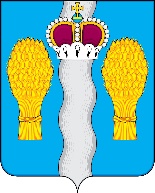 Р А Й О Н Н О Е  С О Б Р А Н И Емуниципального района «Перемышльский район»РЕШЕНИЕс. Перемышль «10» июня 2021 г.                                                                                         № 50О назначении и проведении конкурса по отбору представителя в состав молодежного парламента при Законодательном Собрании Калужской области отмуниципального района «Перемышльский район»В соответствии с Порядком делегирования представителя в состав молодежного парламента при Законодательном Собрании Калужской области от муниципального района «Перемышьский район», утвержденного Решение Районного Собрания муниципального района «Перемышльский район» от 10.06.2021 г. № 49, руководствуясь Постановлением Законодательного Собрания Калужской области от 15.04.2021 № 206 «О Положении о молодежном парламенте при Законодательном Собрании Калужской области», Уставом муниципального района «Перемышльский район», Районное Собрание муниципального района,РЕШИЛО:Назначить и провести конкурс по отбору представителя в состав молодежного парламента при Законодательном Собрании Калужской области от муниципального района «Перемышльский район» «24» июня 2021 года.Срок направления конкурсных материалов - анкеты участника с «14» июня 2021 г. по «18» июня 2021 г.Место и время принятия конкурсных материалов: Администрация муниципального района «Перемышльский район», расположенная по адресу: 249130, Калужская область, Перемышльский район, площадь Свободы д. 4, 2-й этаж, кабинет № 19, в рабочие дни (понедельник-пятница) с 9 часов 00 минут до 16 часов 00 минут, перерыв на обед с 13 часов 00 минут до 14 часов 00 минут.Место и время проведения конкурсной комиссией оценки представленных конкурсных материалов и собеседования с участниками конкурса: Администрация муниципального района «Перемышльский район», расположенная по адресу: 249130, Калужская область, Перемышльский район, площадь Свободы д.4, 2-й этаж, малый зал, «24» июня 2021 г. с 14 часов 00 минут до 16 часов 00 минут.За дополнительной информацией о проведении конкурса по отбору представителя в состав молодежного парламента при Законодательном Собрании Калужской области от муниципального района «Перемышльский район» необходимо обращаться: телефон/факс: 8 (48441) 3-15-42, электронная почта - aperemyshl@adm.kaluga.ru (с пометкой «для правового отдела»).2. Настоящее Решение Районного Собрания подлежит официальному опубликованию вместе с Порядком делегирования представителя в состав молодежного парламента при Законодательном Собрании Калужской области от муниципального района «Перемышьский район», утвержденного Решение Районного Собрания муниципального района «Перемышльский район» от 10.06.2021 г. № 49. 3. Контроль за исполнением настоящего Решения оставляю за собой. Глава муниципального района                                                          Т.В. Спасова